New Contractor Intake instructions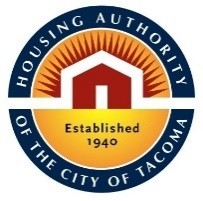 All New THA Contractors must:Complete, sign and submit the Intake Form to the Tacoma Housing Authority (THA).Complete, sign and submit the Form W-9 Internal Revenue Service. Follow the online instructions at https://www.irs.gov/pub/irs- pdf/fw9.pdfComplete, sign and submit the THA Direct Deposit Enrollment Form (will be provided to you after this form has been submitted).Please return these completed Forms to THA; for contract & reimbursement purposes.All Existing THA Contractors who have changed their business name or business organization, or experienced other significant changes, must:Update their information using the THA Direct Deposit Enrollment Form (will be provided to you after submission).Complete, sign and submit a new Contractor Intake form to the Tacoma Housing Authority (THA).Section One: Contractor Name/Business OrganizationContractor name.For an Individual or Sole Proprietor, enter your name as shown on your Social Security card on the “Name” line. Sole Proprietors provide Last Name, First Name, Middle Name, and Suffix.Other entities. Enter your business name as shown on the legal document creating the entity.Business Organization. Please mark only one.If you are a nonresident alien foreign person or a business entity established in another state or country, the IRS may require you to complete Form W-8.If you are a Non-profit Corporation or a Faith-Based Non-Profit Corporation attach a copy of your 501(c) status from the IRS.Taxpayer Identification Number (TIN).Individual or Sole Proprietor - If you are a sole proprietor, you may enter either your Social Security Number (SSN), or if you have one, your federal Employer Identification Number (EIN).Other Business Entities - Enter the entity’s Employer Identification Number (EIN). If the entity does not have an EIN, enter the SSN of the owner of the business.Resident alien - If you are a resident alien and you do not have and are not eligible to get an SSN, your TIN is your IRS individual taxpayer identification number (ITIN). Enter it in the SSN box.Default Reported, Waiver Certification, Fiscal Year, UBI Number, Business License, and UEI Number.List any contracts that you have had with the THA that have been terminated for default.Certify whether you require your employees to sign mandatory individual arbitration clauses or class or collective action waivers regarding EO18-03. For more information review https://des.wa.gov/services/training/contracts-procurement-training/workers-rightsProvide your fiscal year end date.Provide your Washington State Uniform Business Identifier (UBI) Number.Attach a copy of your State Master Business License. You may be exempt from registering with the State of Washington under certain circumstances. For more information review: http://bls.dor.wa.gov/faqlicense.aspxProvide your Unique Entity Identifier (UEI) Number (if applicable).Section Two: Contractor Primary Address Enter the primary address information of your business. If this form is for a new THA contract, and you want to provide a contract-specific address in addition to your primary one, please do so in Section Five.Section Three: Contractor Ownership Check those that, in your opinion, apply to your organization. Please provide a certification number, if available. For the definition of microbusiness, mini-business and small business, see RCW 39.26.010 (16), (17) and (22).Section Four: Contractor Contact Person(s) Enter the primary contact information, and job title, for your business. If you are completing this form for a new THA contract, and you want to provide a contract-specific contact person other than your primary one, please do so in Section Five.Section Five and Six: Additional InformationContractor Additional Staff.	If applicable, provide additional staff information for THA Contracts. Additional staff may include those who have authority to sign a THA contract on behalf of the business and are referred to as a signatory.Contractor Additional Addresses. If applicable, provide additional addresses used for THA Contracts.Section Seven: Contractor Certification You must sign, date, and return this form before THA will issue a contract.New Contractor Intake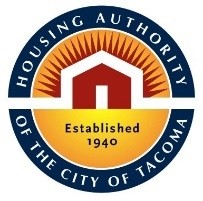 ATTACHED SUPPORTING DOCUMENTATION CHECKLIST Copy of your W-9 Request or Taxpayer Identification Number and Certification  Copy of statement showing non-profit 501(c) status from the IRS (if applicable) List of partners, members, directors, officers, and board members (not applicable to sole proprietors)  Copy of your Washington State Master Business License or proof of exemption List of any contracts you have had with the THA that have been terminated for default, including a brief explanation  (if applicable) List of Additional Addresses (if applicable)  List of Additional Staff (if applicable) Copy of your Certificate of Insurance (if applicable)Section One: Contractor Name/Business Organization(THA staff enter in OD Contractor Information)(THA staff enter in OD Contractor Information)(THA staff enter in OD Contractor Information)CONTRACTOR NAME DBA OR FACILITY NAME DBA OR FACILITY NAME DBA OR FACILITY NAMEBUSINESS ORGANIZATION Individual or Sole Proprietor	 General Partnership Non-Profit Corporation (Attach a copy of 501(c) status)	 Limited Liability Partnership (LLP) For Profit Corporation	 Limited Liability Limited Partnership (LLLP) Faith Based (FBO) Non-Profit Corporation	 Limited Liability Company, filing as a Corporation  Faith Based (FBO) Unincorporated	 Limited Liability Company, filing as a Partnership Governmental Entity	 Limited Liability Company, filing as a Sole Proprietor    Foreign Person or EntityIf your business is NOT a sole proprietorship,attach a list of the partners, members, directors, officers, and board members.BUSINESS ORGANIZATION Individual or Sole Proprietor	 General Partnership Non-Profit Corporation (Attach a copy of 501(c) status)	 Limited Liability Partnership (LLP) For Profit Corporation	 Limited Liability Limited Partnership (LLLP) Faith Based (FBO) Non-Profit Corporation	 Limited Liability Company, filing as a Corporation  Faith Based (FBO) Unincorporated	 Limited Liability Company, filing as a Partnership Governmental Entity	 Limited Liability Company, filing as a Sole Proprietor    Foreign Person or EntityIf your business is NOT a sole proprietorship,attach a list of the partners, members, directors, officers, and board members.BUSINESS ORGANIZATION Individual or Sole Proprietor	 General Partnership Non-Profit Corporation (Attach a copy of 501(c) status)	 Limited Liability Partnership (LLP) For Profit Corporation	 Limited Liability Limited Partnership (LLLP) Faith Based (FBO) Non-Profit Corporation	 Limited Liability Company, filing as a Corporation  Faith Based (FBO) Unincorporated	 Limited Liability Company, filing as a Partnership Governmental Entity	 Limited Liability Company, filing as a Sole Proprietor    Foreign Person or EntityIf your business is NOT a sole proprietorship,attach a list of the partners, members, directors, officers, and board members.BUSINESS ORGANIZATION Individual or Sole Proprietor	 General Partnership Non-Profit Corporation (Attach a copy of 501(c) status)	 Limited Liability Partnership (LLP) For Profit Corporation	 Limited Liability Limited Partnership (LLLP) Faith Based (FBO) Non-Profit Corporation	 Limited Liability Company, filing as a Corporation  Faith Based (FBO) Unincorporated	 Limited Liability Company, filing as a Partnership Governmental Entity	 Limited Liability Company, filing as a Sole Proprietor    Foreign Person or EntityIf your business is NOT a sole proprietorship,attach a list of the partners, members, directors, officers, and board members.TAXPAYER IDENTIFICATION NUMBER (TIN)Enter your TIN in the appropriate box.For individuals, this may be your Social Security Number (SSN).For other entities, it is your Employer Identification Number.TAXPAYER IDENTIFICATION NUMBER (TIN)Enter your TIN in the appropriate box.For individuals, this may be your Social Security Number (SSN).For other entities, it is your Employer Identification Number.Social Security NumberOREmployer Identification Number__________________________(Enter all 9 numbers, NO DASHES)__________________________(Enter all 9 numbers, NO DASHES)4. DEFAULT REPORTED, WAIVER CERTIFICATION, FISCAL YEAR, UBI NUMBER, BUSINESS LICENSE, AND DUNS NUMBERHave you had any contract with the THA terminated for default?	       Yes	         NoIf yes, attach a list of terminated contracts with an explanation why each contract was terminated.Does your business require its employees to sign or agree to, as a condition of employment, mandatory individual arbitration clauses or class or collective action waivers?	 Yes	 NoIs your fiscal year end the same as the calendar year (January 1 through December 31)?	 Yes	 No If the answer is no, what is your fiscal year end date? ___/____/_____What is your Washington State Uniform Business Identifier (UBI) Number?______________    (Enter all 9 numbers, NO DASHES)Attach a copy of your current Washington State Master Business License or explain below why you are exempt from registering your business with the State of Washington. (See page 1 for information on exemptions.)What is your Unique Entity Identifier (UEI) number (if applicable)? (Enter all nine numbers, NO DASHES).______________________4. DEFAULT REPORTED, WAIVER CERTIFICATION, FISCAL YEAR, UBI NUMBER, BUSINESS LICENSE, AND DUNS NUMBERHave you had any contract with the THA terminated for default?	       Yes	         NoIf yes, attach a list of terminated contracts with an explanation why each contract was terminated.Does your business require its employees to sign or agree to, as a condition of employment, mandatory individual arbitration clauses or class or collective action waivers?	 Yes	 NoIs your fiscal year end the same as the calendar year (January 1 through December 31)?	 Yes	 No If the answer is no, what is your fiscal year end date? ___/____/_____What is your Washington State Uniform Business Identifier (UBI) Number?______________    (Enter all 9 numbers, NO DASHES)Attach a copy of your current Washington State Master Business License or explain below why you are exempt from registering your business with the State of Washington. (See page 1 for information on exemptions.)What is your Unique Entity Identifier (UEI) number (if applicable)? (Enter all nine numbers, NO DASHES).______________________4. DEFAULT REPORTED, WAIVER CERTIFICATION, FISCAL YEAR, UBI NUMBER, BUSINESS LICENSE, AND DUNS NUMBERHave you had any contract with the THA terminated for default?	       Yes	         NoIf yes, attach a list of terminated contracts with an explanation why each contract was terminated.Does your business require its employees to sign or agree to, as a condition of employment, mandatory individual arbitration clauses or class or collective action waivers?	 Yes	 NoIs your fiscal year end the same as the calendar year (January 1 through December 31)?	 Yes	 No If the answer is no, what is your fiscal year end date? ___/____/_____What is your Washington State Uniform Business Identifier (UBI) Number?______________    (Enter all 9 numbers, NO DASHES)Attach a copy of your current Washington State Master Business License or explain below why you are exempt from registering your business with the State of Washington. (See page 1 for information on exemptions.)What is your Unique Entity Identifier (UEI) number (if applicable)? (Enter all nine numbers, NO DASHES).______________________4. DEFAULT REPORTED, WAIVER CERTIFICATION, FISCAL YEAR, UBI NUMBER, BUSINESS LICENSE, AND DUNS NUMBERHave you had any contract with the THA terminated for default?	       Yes	         NoIf yes, attach a list of terminated contracts with an explanation why each contract was terminated.Does your business require its employees to sign or agree to, as a condition of employment, mandatory individual arbitration clauses or class or collective action waivers?	 Yes	 NoIs your fiscal year end the same as the calendar year (January 1 through December 31)?	 Yes	 No If the answer is no, what is your fiscal year end date? ___/____/_____What is your Washington State Uniform Business Identifier (UBI) Number?______________    (Enter all 9 numbers, NO DASHES)Attach a copy of your current Washington State Master Business License or explain below why you are exempt from registering your business with the State of Washington. (See page 1 for information on exemptions.)What is your Unique Entity Identifier (UEI) number (if applicable)? (Enter all nine numbers, NO DASHES).______________________Section Two: Contractor Primary Address	(THA staff enter in OD Contractor Information)Section Two: Contractor Primary Address	(THA staff enter in OD Contractor Information)Section Two: Contractor Primary Address	(THA staff enter in OD Contractor Information)Section Two: Contractor Primary Address	(THA staff enter in OD Contractor Information)CONTRACTOR PRIMARY ADDRESS (NUMBER, STREET, AND APARTMENT OR SUITE NUMBER)CONTRACTOR PRIMARY ADDRESS (NUMBER, STREET, AND APARTMENT OR SUITE NUMBER)CONTRACTOR PRIMARY ADDRESS (NUMBER, STREET, AND APARTMENT OR SUITE NUMBER)CONTRACTOR PRIMARY ADDRESS (NUMBER, STREET, AND APARTMENT OR SUITE NUMBER)CITY, STATE, AND ZIP CODECITY, STATE, AND ZIP CODECITY, STATE, AND ZIP CODECITY, STATE, AND ZIP CODEEMAIL ADDRESSEMAIL ADDRESSPHONE NUMBER (INCLUDE AREA CODE)(         ) PHONE NUMBER (INCLUDE AREA CODE)(         ) Section Three: Contractor Ownership Type	(THA staff enter, as applicable, in OD Contractor Information)Section Three: Contractor Ownership Type	(THA staff enter, as applicable, in OD Contractor Information)Section Three: Contractor Ownership Type	(THA staff enter, as applicable, in OD Contractor Information)Section Three: Contractor Ownership Type	(THA staff enter, as applicable, in OD Contractor Information)Section Three: Contractor Ownership Type	(THA staff enter, as applicable, in OD Contractor Information)Section Three: Contractor Ownership Type	(THA staff enter, as applicable, in OD Contractor Information)Is your business owned by a person (or persons) who is (or are):Is your business owned by a person (or persons) who is (or are):Is your business owned by a person (or persons) who is (or are):Is your business owned by a person (or persons) who is (or are):Is your business owned by a person (or persons) who is (or are):Is your business owned by a person (or persons) who is (or are):A Woman?A Woman?NoYes, but we are NOT certified*Yes, and we ARE Certified*Certification NumberA Woman?A Woman?A Minority?A Minority?A Veteran?A Veteran?*Certified means either the business entity (or, when the business is a sole proprietorship, the individual) has received a certification number from Washington State’s Office of Minority and Women-Owned Business Enterprises (OMWBE) www.omwbe.wa.gov, or Department of Veterans’ Affairs (DVA).Is your business a certified Disadvantaged Business Entity?	 No	 Yes, Certification No. ___________________Does your business qualify as a Microbusiness, Mini-business, or Small Business under RCW 39.26.010?       No    Yes*Certified means either the business entity (or, when the business is a sole proprietorship, the individual) has received a certification number from Washington State’s Office of Minority and Women-Owned Business Enterprises (OMWBE) www.omwbe.wa.gov, or Department of Veterans’ Affairs (DVA).Is your business a certified Disadvantaged Business Entity?	 No	 Yes, Certification No. ___________________Does your business qualify as a Microbusiness, Mini-business, or Small Business under RCW 39.26.010?       No    Yes*Certified means either the business entity (or, when the business is a sole proprietorship, the individual) has received a certification number from Washington State’s Office of Minority and Women-Owned Business Enterprises (OMWBE) www.omwbe.wa.gov, or Department of Veterans’ Affairs (DVA).Is your business a certified Disadvantaged Business Entity?	 No	 Yes, Certification No. ___________________Does your business qualify as a Microbusiness, Mini-business, or Small Business under RCW 39.26.010?       No    Yes*Certified means either the business entity (or, when the business is a sole proprietorship, the individual) has received a certification number from Washington State’s Office of Minority and Women-Owned Business Enterprises (OMWBE) www.omwbe.wa.gov, or Department of Veterans’ Affairs (DVA).Is your business a certified Disadvantaged Business Entity?	 No	 Yes, Certification No. ___________________Does your business qualify as a Microbusiness, Mini-business, or Small Business under RCW 39.26.010?       No    Yes*Certified means either the business entity (or, when the business is a sole proprietorship, the individual) has received a certification number from Washington State’s Office of Minority and Women-Owned Business Enterprises (OMWBE) www.omwbe.wa.gov, or Department of Veterans’ Affairs (DVA).Is your business a certified Disadvantaged Business Entity?	 No	 Yes, Certification No. ___________________Does your business qualify as a Microbusiness, Mini-business, or Small Business under RCW 39.26.010?       No    Yes*Certified means either the business entity (or, when the business is a sole proprietorship, the individual) has received a certification number from Washington State’s Office of Minority and Women-Owned Business Enterprises (OMWBE) www.omwbe.wa.gov, or Department of Veterans’ Affairs (DVA).Is your business a certified Disadvantaged Business Entity?	 No	 Yes, Certification No. ___________________Does your business qualify as a Microbusiness, Mini-business, or Small Business under RCW 39.26.010?       No    YesSection Four: Contractor Primary Contact Person	(THA staff enter in OD Contractor Information)Section Four: Contractor Primary Contact Person	(THA staff enter in OD Contractor Information)Section Four: Contractor Primary Contact Person	(THA staff enter in OD Contractor Information)Section Four: Contractor Primary Contact Person	(THA staff enter in OD Contractor Information)Section Four: Contractor Primary Contact Person	(THA staff enter in OD Contractor Information)Section Four: Contractor Primary Contact Person	(THA staff enter in OD Contractor Information)Primary contact person is a(n):Owner	Officer or Board Member	Partner	Staff Member	Elected OfficialOther (please identify)_________________                                   (THA staff enter as applicable on OD) Is the primary contact person authorized to sign contracts?	Yes	No      If No, Please fill out Section Five (((BELOW(below)Primary contact person is a(n):Owner	Officer or Board Member	Partner	Staff Member	Elected OfficialOther (please identify)_________________                                   (THA staff enter as applicable on OD) Is the primary contact person authorized to sign contracts?	Yes	No      If No, Please fill out Section Five (((BELOW(below)Primary contact person is a(n):Owner	Officer or Board Member	Partner	Staff Member	Elected OfficialOther (please identify)_________________                                   (THA staff enter as applicable on OD) Is the primary contact person authorized to sign contracts?	Yes	No      If No, Please fill out Section Five (((BELOW(below)Primary contact person is a(n):Owner	Officer or Board Member	Partner	Staff Member	Elected OfficialOther (please identify)_________________                                   (THA staff enter as applicable on OD) Is the primary contact person authorized to sign contracts?	Yes	No      If No, Please fill out Section Five (((BELOW(below)Primary contact person is a(n):Owner	Officer or Board Member	Partner	Staff Member	Elected OfficialOther (please identify)_________________                                   (THA staff enter as applicable on OD) Is the primary contact person authorized to sign contracts?	Yes	No      If No, Please fill out Section Five (((BELOW(below)Primary contact person is a(n):Owner	Officer or Board Member	Partner	Staff Member	Elected OfficialOther (please identify)_________________                                   (THA staff enter as applicable on OD) Is the primary contact person authorized to sign contracts?	Yes	No      If No, Please fill out Section Five (((BELOW(below)PRIMARY CONTACT NAME AND JOB TITLEPRIMARY CONTACT NAME AND JOB TITLEPRIMARY CONTACT NAME AND JOB TITLEPRIMARY CONTACT NAME AND JOB TITLEPRIMARY CONTACT NAME AND JOB TITLEPHONE NUMBER (INCLUDE AREA CODE)(          )  PRIMARY CONTACT EMAIL ADDRESSPRIMARY CONTACT EMAIL ADDRESSPRIMARY CONTACT EMAIL ADDRESSPRIMARY CONTACT EMAIL ADDRESSPRIMARY CONTACT EMAIL ADDRESSCELLULAR PHONE NUMBER (INCLUDE AREA CODE) (	   )  Section Five: Authorized Signature for Contracts if not the Primary Contact Person	Section Five: Authorized Signature for Contracts if not the Primary Contact Person	Section Five: Authorized Signature for Contracts if not the Primary Contact Person	Section Five: Authorized Signature for Contracts if not the Primary Contact Person	Section Five: Authorized Signature for Contracts if not the Primary Contact Person	Section Five: Authorized Signature for Contracts if not the Primary Contact Person	Authorized Signature person is a(n):Owner	Officer or Board Member	Partner	Staff Member	Elected OfficialOther (please identify)________________                                   (THA staff enter as applicable on OD) Is this person authorized to sign contracts?                                 Yes	NoAuthorized Signature person is a(n):Owner	Officer or Board Member	Partner	Staff Member	Elected OfficialOther (please identify)________________                                   (THA staff enter as applicable on OD) Is this person authorized to sign contracts?                                 Yes	NoAuthorized Signature person is a(n):Owner	Officer or Board Member	Partner	Staff Member	Elected OfficialOther (please identify)________________                                   (THA staff enter as applicable on OD) Is this person authorized to sign contracts?                                 Yes	NoAuthorized Signature person is a(n):Owner	Officer or Board Member	Partner	Staff Member	Elected OfficialOther (please identify)________________                                   (THA staff enter as applicable on OD) Is this person authorized to sign contracts?                                 Yes	NoAuthorized Signature person is a(n):Owner	Officer or Board Member	Partner	Staff Member	Elected OfficialOther (please identify)________________                                   (THA staff enter as applicable on OD) Is this person authorized to sign contracts?                                 Yes	NoAuthorized Signature person is a(n):Owner	Officer or Board Member	Partner	Staff Member	Elected OfficialOther (please identify)________________                                   (THA staff enter as applicable on OD) Is this person authorized to sign contracts?                                 Yes	NoAUTHORIZED SIGNATURE’S NAME AND JOB TITLEAUTHORIZED SIGNATURE’S NAME AND JOB TITLEAUTHORIZED SIGNATURE’S NAME AND JOB TITLEAUTHORIZED SIGNATURE’S NAME AND JOB TITLEAUTHORIZED SIGNATURE’S NAME AND JOB TITLEAUTHORIZED SIGNATURE’S CONTACT EMAIL ADDRESSSection Six: Additional Information                    (THA staff enter in OD Contractor Information)Section Six: Additional Information                    (THA staff enter in OD Contractor Information)Section Six: Additional Information                    (THA staff enter in OD Contractor Information)Section Six: Additional Information                    (THA staff enter in OD Contractor Information)Section Six: Additional Information                    (THA staff enter in OD Contractor Information)Section Six: Additional Information                    (THA staff enter in OD Contractor Information)ADDITIONAL CONTRACTOR ADDRESSES: IF YOU HAVE MORE THAN TWO (2) ADDITIONAL NAMES & ADDRESSES, PLEASE PROVIDE INFORMATION OF ADDITIONAL ADDRESSES ON A SEPARATE PAGE.ADDITIONAL CONTRACTOR ADDRESSES: IF YOU HAVE MORE THAN TWO (2) ADDITIONAL NAMES & ADDRESSES, PLEASE PROVIDE INFORMATION OF ADDITIONAL ADDRESSES ON A SEPARATE PAGE.ADDITIONAL CONTRACTOR ADDRESSES: IF YOU HAVE MORE THAN TWO (2) ADDITIONAL NAMES & ADDRESSES, PLEASE PROVIDE INFORMATION OF ADDITIONAL ADDRESSES ON A SEPARATE PAGE.ADDITIONAL CONTRACTOR ADDRESSES: IF YOU HAVE MORE THAN TWO (2) ADDITIONAL NAMES & ADDRESSES, PLEASE PROVIDE INFORMATION OF ADDITIONAL ADDRESSES ON A SEPARATE PAGE.ADDITIONAL CONTRACTOR ADDRESSES: IF YOU HAVE MORE THAN TWO (2) ADDITIONAL NAMES & ADDRESSES, PLEASE PROVIDE INFORMATION OF ADDITIONAL ADDRESSES ON A SEPARATE PAGE.ADDITIONAL CONTRACTOR ADDRESSES: IF YOU HAVE MORE THAN TWO (2) ADDITIONAL NAMES & ADDRESSES, PLEASE PROVIDE INFORMATION OF ADDITIONAL ADDRESSES ON A SEPARATE PAGE.ADDRESS DESCRIPTION ADDITIONAL ADDRESS (NUMBER, STREET, AND APARTMENT OR SUITE NUMBER) ADDITIONAL ADDRESS (NUMBER, STREET, AND APARTMENT OR SUITE NUMBER) ADDITIONAL ADDRESS (NUMBER, STREET, AND APARTMENT OR SUITE NUMBER) ADDITIONAL ADDRESS (NUMBER, STREET, AND APARTMENT OR SUITE NUMBER) ADDITIONAL ADDRESS (NUMBER, STREET, AND APARTMENT OR SUITE NUMBER)  Remittance address   Mailing address  Facility addressADDITIONAL ADDRESS (NUMBER, STREET, AND APARTMENT OR SUITE NUMBER) ADDITIONAL ADDRESS (NUMBER, STREET, AND APARTMENT OR SUITE NUMBER) ADDITIONAL ADDRESS (NUMBER, STREET, AND APARTMENT OR SUITE NUMBER) ADDITIONAL ADDRESS (NUMBER, STREET, AND APARTMENT OR SUITE NUMBER) ADDITIONAL ADDRESS (NUMBER, STREET, AND APARTMENT OR SUITE NUMBER)  Remittance address   Mailing address  Facility address CITY, STATE, AND ZIP CODE  CITY, STATE, AND ZIP CODE  CITY, STATE, AND ZIP CODE  CITY, STATE, AND ZIP CODE  CITY, STATE, AND ZIP CODE CONTACT NAME AND JOB TITLECONTACT NAME AND JOB TITLECONTACT NAME AND JOB TITLECONTACT NAME AND JOB TITLECONTACT NAME AND JOB TITLEPHONE NUMBER (INCLUDE AREA CODE)(          )  CONTACT EMAIL ADDRESSCONTACT EMAIL ADDRESSCONTACT EMAIL ADDRESSCONTACT EMAIL ADDRESSCONTACT EMAIL ADDRESSCELLULAR PHONE NUMBER (INCLUDE AREA CODE)(          )  ADDRESS DESCRIPTIONADDITIONAL ADDRESS (NUMBER, STREET, AND APARTMENT OR SUITE NUMBER)ADDITIONAL ADDRESS (NUMBER, STREET, AND APARTMENT OR SUITE NUMBER)ADDITIONAL ADDRESS (NUMBER, STREET, AND APARTMENT OR SUITE NUMBER)ADDITIONAL ADDRESS (NUMBER, STREET, AND APARTMENT OR SUITE NUMBER)ADDITIONAL ADDRESS (NUMBER, STREET, AND APARTMENT OR SUITE NUMBER) Remittance address   Mailing address  Facility addressADDITIONAL ADDRESS (NUMBER, STREET, AND APARTMENT OR SUITE NUMBER)ADDITIONAL ADDRESS (NUMBER, STREET, AND APARTMENT OR SUITE NUMBER)ADDITIONAL ADDRESS (NUMBER, STREET, AND APARTMENT OR SUITE NUMBER)ADDITIONAL ADDRESS (NUMBER, STREET, AND APARTMENT OR SUITE NUMBER)ADDITIONAL ADDRESS (NUMBER, STREET, AND APARTMENT OR SUITE NUMBER) Remittance address   Mailing address  Facility addressCITY, STATE, AND ZIP CODECITY, STATE, AND ZIP CODECITY, STATE, AND ZIP CODECITY, STATE, AND ZIP CODECITY, STATE, AND ZIP CODECONTACT NAME AND JOB TITLECONTACT NAME AND JOB TITLECONTACT NAME AND JOB TITLECONTACT NAME AND JOB TITLECONTACT NAME AND JOB TITLEPHONE NUMBER (INCLUDING AREA CODE)(          )  CONTACT EMAIL ADDRESSCONTACT EMAIL ADDRESSCONTACT EMAIL ADDRESSCONTACT EMAIL ADDRESSCONTACT EMAIL ADDRESSCELLULAR PHONE NUMBER (INCLUDE AREA CODE)(          )  Section Seven: Contractor Certification	(THA staff enter in OD Contractor Information)Section Seven: Contractor Certification	(THA staff enter in OD Contractor Information)You must sign, date, and return this form.You must sign, date, and return this form.I certify, under penalty of perjury as provided by the laws of the State of Washington, that all of the foregoing statements are true and correct, and that I will notify THA of any changes in any statement.I certify, under penalty of perjury as provided by the laws of the State of Washington, that all of the foregoing statements are true and correct, and that I will notify THA of any changes in any statement.SIGNATUREDATEPRINTED NAMETITLE